Урок 18.Тема: Слова и слоги. Ударение в словеЦелевые установки урока- Формирование представления о слоге как части слова- формирование умений произносить слова по слогам и правильно определять составляющие их звукосочетания- развитие потребности в чтении книг- получение общего представления об ударении- формирование умения определять место ударения в слове- формирование общего представления о смыслоразличительной роли ударения-совершенствование культуры речи учащихся : произношение слов с правильным ударением.Ход урока:Организационный моментЭмоционально- волевая регуляцияУпражнение «Самое лучшее зрение»- Уметь смотреть не значит уметь видеть. Давайте будем учиться видеть вокруг себя что- то хорошее.(Передавая по кругу мягкую игрушку, учащиеся говорят, что хорошего они видят вокруг себя , что их больше всего радует)Артикуляционная разминкаУпражнение «Хомячок»(Надуть обе щёки, а потом  надувать  щёки  по очереди. Упражнение повторить 5 -6 раз) Работа над дикцией- Произнесите скороговорку несколько раз, постепенно увеличивая темп Проворонила ворона  воронёнкаАктуализация опорных знаний - Чему мы учились на прошлом уроке обучения грамоте?- Чем бы вам хотелось заняться на уроке? (Предложение детей)- Давайте составим план сегодняшней работы.План. (примерный)  Работа с рисункамиСоставление схем слов.Составление схем предложений.По заданным схемам составлять предложения.Составление устных рассказов.Выделение гласных в слове и деление слова на слоги. - А сейчас игра на внимание.  - Перед вами схемы слов: - Сколько слов изобразили в виде схемы? - В каком слове один гласный звук? - Какое слово состоит из трёх слогов? - Подберите подходящие к схемам слова. 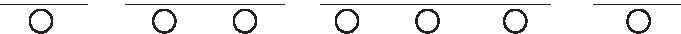 – Что не закончено в схемах? ( Нет деления на слоги.) Дети подходят к доске и заканчивают схемы самостоятельно. – Как связаны гласные звуки и слоги? (Гласный  звук образует слог.  Сколько в слове  гласных, столько  и слогов.) - Какой пункт плана урока мы выполняли во время игры? (Работали со схемами слов, выделяли в словах гласные, определяли количество слогов в слове.) Фонетическая разминка. Учитель показывает детям артикуляцию гласных звуков губами, дети угадывают и называют звук. 4. Постановка учебной проблемыРабота в учебнике на с. 56. - Куда пришли сказочные герои? Как называются эти большие нарядные здания? ( дворцы, замки). Здесь собирается королевский бал, на который приглашены герои русских и зарубежных сказок. Но почему же сказочные герои не заходят в ворота?  (Ворота заперты на замки). Дело в том, что согласно королевскому приказу на бал попадёт тот , кто определит, чем различаются слова «замки» и «замки». Хотите помочь сказочным героям решить эту задачу?5. Открытие нового знания- Сравните слова  «замки» и «замки» по значению и по звучанию. Одинаково ли значение этих слов?(Нет: замки – это дворцы, а замки- это приспособления для закрывания дверей на ключ.) А одинаковы ли эти слова по звуковому составу?  Составьте звуковые схемы слов «замки» и «замки»- Сколько звуков в каждом слове, одинаковы ли они и какие это звуки? (По пять звуков: согласный твёрдый, гласный, согласный твёрдый, согласный мягкий, гласный) - Выделите эти звуки произношением. ( З-а-м–к-и) Сколько в этих словах слогов? ( по два слога). Произнесите эти слова по слогам ( Зам – ки). - Получается, что эти слова ничем друг от друга не различаются? Или всё- таки есть какая- то разница? Послушайте как я произношу эти слова.    Учитель произносит слова, выделяя голосом ударный слог в каждом слове. Учащиеся замечают, что в одном слове голосом выделяется слог «зам», а в другом «ки»- Кто знает, как называется такой звук (слог), по которому  как буд-то ударяет голос? (Кто-то из детей наверняка скажет слово «ударный» или «ударение».) - А как нам на схеме показывают ударный слог? (Косая чёрточка над словом – знак ударения.) - А над какой буквой поставить знак ударения? Как же определить ударный слог? - А как нам на схеме показывают ударный слог? (Косая чёрточка над словом – знак ударения.) - А над какой буквой поставить знак ударения? Как же определить ударный слог?  - Попробуйте слово «замки»  произнести по слогам. - Какой слог ударный? (Ученики произносят замки. Приходят к выводу: определить ударный слог трудно.) - Почему трудно выделить ударный звук? - Как же надо произнести слово, чтобы услышать ударный звук? ( Слово надо произнести слитно, всё вместе, не по слогам.) - Я вам открою два «секрета». 1) секрет «кричательный». Слово произносится быстро 3 раза, а на четвертый выкрикиваем в нём ударный слог. Вот так: «Замки, замки, замки , замки». Давайте так определим ударный слог в словах: машина, лошадь, петух. 2) секрет «просительный». Чтобы быстрее определить ударный слог, не обязательно кричать, а можно попросить о чём-либо этот предмет или позвать его. Позовите: машина! лошадь! петух!  - Где же место значка ударения в слове? (Над ударным слогом, а точнее над буквой, которая обозначает ударный гласный звук.) - Так как же можно различить слова с одинаковыми схемами? (По ударению.)   - Вернёмся к схемам слов  «замки» и «замки».- Что же мы теперь можем добавить в схемы «замки» и «замки», чтобы различить их? (Ударение.) Определение смыслоразличительной роли ударения в слове.- Произнесите ещё раз каждое слово с ударением . Что же различает эти слова по звучанию и по значению? ( место ударения в слове)- Что нового мы сейчас для себя открыли?- Что теперь нам нужно сделать, чтобы уметь правильно определять ударный звук и ставить знак ударения? (Выполнить упражнения.)6. Развитие умения применения нового знанияРабота в учебнике на с 55.- Рассмотрите модели слов, обратив внимание на их значение и звучание. Кто правильно с помощью звуковых схем произнесёт эти слова с ударением? (башмаки, лапти, туфли)- Что общего в значении этих слов? Что они называют? - Можно ли по этой обуви догадаться , кто из сказочных героев пришёл на бал?. Работа по формированию произносительной культуры.- Золушка хочет задать вам вопрос. Слово «туфли» обозначает две туфли. А как назвать одну из них?   ( Туфля). Произнесите это слово правильно, с ударением на первом слоге. Почему нужно соблюдать правильное ударение в слове?  Правильное ударение в слове – показатель культуры речи человека)Работа в учебнике на с. 57 Рассматривание рисунка. Составление высказывания по схеме. - Кто из сказочных героев пришёл на бал в сапогах? Кого он пригласил танцевать? (Аню) . С кем  встал в пару Ваня? ( С Золушкой). Какие слова должны сказать кавалеры , Ваня и Кот в сапогах ,приглашая своих дам на танец? Попробуйте догадаться по схеме высказывания. Сколько слов в ней обозначено? (четыре).-  Какие же это могут быть слова? ( Разрешите пригласить на танец)- А кого из сказочных героев вам хотелось бы пригласить на танец?Использование музыкального молоточка как символа ударения.- Музыка зазвучит на балу лишь после того, как подаст сигнал Мальчик- колокольчик. Найдите его на рисунке. Что у него в руках? Это необычный молоточек, музыкальный , им отмечаются ударные слоги в именах гостей. - Кто сможет прочитать их? На доске записаны слова. Умеющие читать, читают:Ударный слог, ударный слог-Он назван так недаром.Эй, невидимка- молоток, Отметь- ка слог ударом!- Какой слог- первый или второй – должен отметить молоточек  в именах Ваня? Аня?  А в ваших именах?  Учащиеся берут в руки воображаемый молоток, говорят волшебные слова  и произносят свои имена: сначала по слогам, а потом целым словом, выделяя ударный слог  и определяя , какой он по счёту : первый, второй  или третий.Игра «Вышиваем слова». – Слова тоже можно вышивать «крестиком». Для этого ударный слог нужно изобразить большим крестиком, а безударный – маленьким.- Откройте тетради для печатания. Я буду называть слово, вам нужно посчитать, сколько слогов в слове, определить ударный, обозначить слоги крестиками. (Один, два или три ученика работают у доски.) - Борода – ххХ, гребешок – ххХ, хвостище – хХх, перья – Хх, головка7. Итог урока.  Рефлексия- Что нового мы узнали на уроке?- Как же не умея записывать буквы, можно различить схемы слов?- Что повторили из того, что уже знали?- Что у вас получилось лучше всего?- В чём испытали затруднения?- Как бы оценили своё настроение после урока?- Давайте отметим ваше настроение после сегодняшнего урока в дневнике.